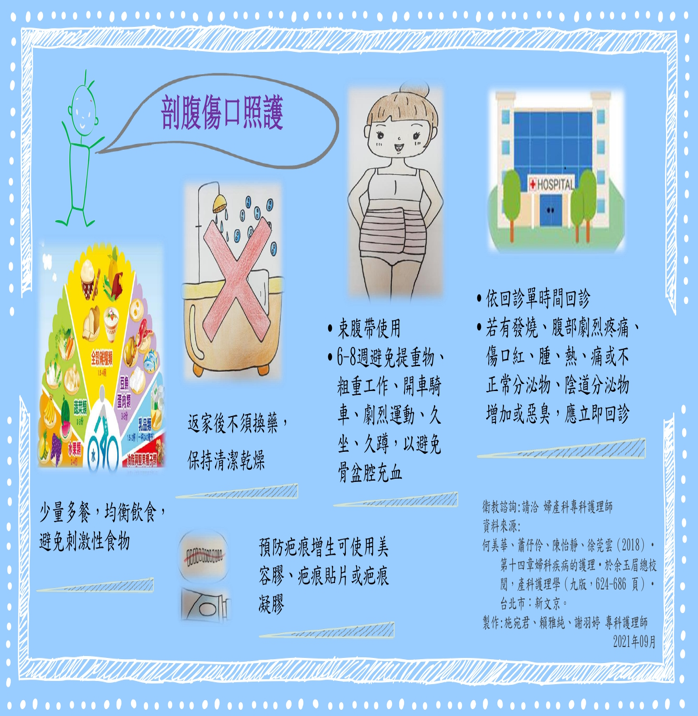 若您想對以上的內容進一步了解，請洽諮詢電話：05-2756000轉65病房分機6501、6502                          天主教中華聖母修女會醫療財團法人天主教聖馬爾定醫院  關心您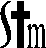 2021年12月第一版制